Игры для развития танцевального творчества в семье.Консультация для родителейСпециалист-консультант Пластинина Светлана ВладимировнаЗнакомство детей с танцевальной музыкой проходит в течение времени пребывания их в детском саду. Это утренники, мини - концерты воспитанников, просмотр видеокассет с записями концертов, балетных спектаклей и т.д., слушание музыкальных произведений в «живом» исполнении музыкальных руководителей, посещение концертов. Очень важна и работа с родителями. ... Ведь семья является важной ступенькой для вхождения маленького человека в мир музыки. Коллектив многое делает по развитию музыкальных способностей детей, но как бы хорошо не было поставлено музыкальное воспитание в детском саду, оно не будет успешным без участия семьи.И для того, чтобы музыка прочно вошла во внутренний мир ребёнка, звучала не только в детском саду, но и дома, идет активное включение в работу родителей воспитанников. Сделать родителей соучастниками всего педагогического процесса важная и ответственная задача, которую решает педагогический коллектив. Родители не только с нетерпением будут ждать праздников  развлечений, но и являться активными участниками. Задача педагога научить родителей наблюдать за ребенком, изучать его, видеть успехи и неудачи, стараться помочь ему творчески развиваться в его собственном темпе.В музыкальном развитии дошкольников, кроме песенного и инструментального творчества, различают танцевально-игровое творчество.Сложность творческих заданий в танцах зависят не только от возраста ребёнка, но и от уровня подготовленности родителей, от их ответственности, их креативности. Но лучше начинать с простых импровизаций, различных переплясов и двигательных игр для детей. Опыт показывает, что лучше использовать пьесы, написанные в двухчастной форме. Педагог может предложить родителям и детям и более сложные задания: часть танца придумывает взрослый, вторую часть – дети. «Главное – всегда очень внимательно слушать музыку, она обязательно подскажет, какое движение выбрать: меняется мелодия – меняется движение, повторяется звучание – можно повторить и движение», — это самое главное правило в танцевальном творчестве.Творческие задания на движения еще называют этюдами (фр. – учение).Например, сюжетные этюды. Они могут быть групповыми и индивидуальными. В индивидуальном этюде ребёнок выполняет игровые действия без показа взрослого. Он сам находит соответствующие движения, помогающие эмоционально передать игровой образ сюжета. Индивидуально-творческий этюд позволяет увидеть степень развития ребёнка, его творческие способности, избежать заимствований. Если ребёнок застенчивый или малоактивный, то на помощь приходит вся семья. В групповом семейном этюде такой ребёнок чувствует себя более свободно и уверенно.Сюжетные этюды можно разделить на  динамические, статические виды:
Динамические этюды позволяют раскрыть какую-либо ситуацию, сюжет в развитии, например: «Хитрая лисичка»,  «Скачут зайчики», «Мишка собирает грибы», «Кошечка заболела», «Солнечный зайчик», «На лыжах», «Играем в снежки».Статические этюды. Легче всего дети создают и изображают образ по иллюстрации (картинке) с музыкальным оформлением: «Кукла спит», «Солдатик стоит», «Собачка отдыхает». Такие этюды с интересом выполняют дети младшего дошкольного возраста. Они дают возможность ребёнку самостоятельно придумать композицию, используя жизненный опыт в соответствии с возрастом: «Птичка сидит на ветке», «Солнышко улыбается». Для создания выразительного статического образа необходимо развивать мимику и общую пластику, а также координацию движений.Переходные этюды из динамических в статические. Игра «Замри», «Море волнуется раз». По условиям игры виды движений чередуются. Этот тип сочетает в себе выразительные возможности динамических и статических этюдов.
Для этого вида творческих заданий предпочтение отдаётся яркой изобразительной музыке.  К творческим относятся и специальные театральные игры для детей или творческие этюды. Это — маленький спектакль, в котором должно происходить определенное событие в предполагаемых ситуациях, обстоятельствах, условиях.Танцевальные импровизации «Танцы с Незнайкой»Родитель в образе Незнайки. Незнайка показывает картинку с изображением танца и говорит: «А, я не знаю, как танцевать под эту музыку…». Ребёнок, который желает показать всем детям танец, одевает на свою голову шляпу - цилиндр, очки, и, в образе умного Знайки отвечает: «А я знаю!», и танцует так, как он чувствует музыку. Виды танцев: Хоровод, Рок-н-ролл, Полька и др.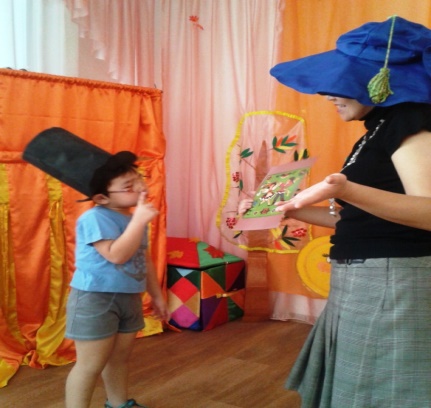 «Танцующие человечки».Дать представление о разнообразии танцевальных поз поможет лото (набор карточек) «Танцующие человечки». Варианты игр в него очень разнообразны:· «опиши позу», «повтори позу»,· «оживи позу»,· «чья это поза» (какому из предложенных персонажей подходит),· помоги другу принять такую же позу (игра «Скульптор»)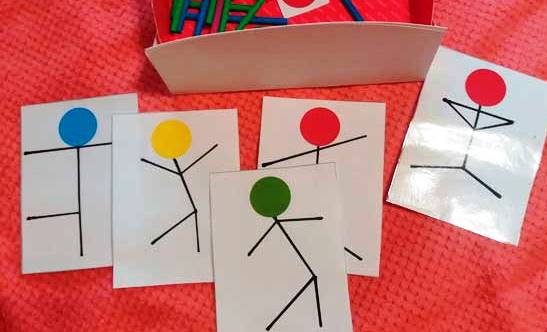 Коммуникативные танцы Вовлечение ребенка в процесс музицирования лежит через создание атмосферы принятия друг друга и эмоционально-психическое раскрепощение. Здесь незаменимыми помощниками выступают коммуникативные танцы. Поскольку многие коммуникативные танцы построены, в основном на жестах и движениях, которые в житейском обиходе выражают дружелюбие, открытое отношение людей друг к другу, то в целом они производят положительные, радостные эмоции. Тактильный контакт, осуществляемый в танце, еще более способствует развитию доброжелательных отношений в семье.Родителям предлагается учебное пособие А.И.Бурениной «Коммуникативные танцы-игры для детей», а также «Коммуникативные танцы - игры для дошкольников» О. Киенко. 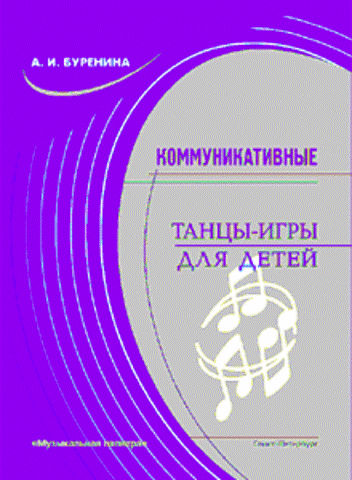 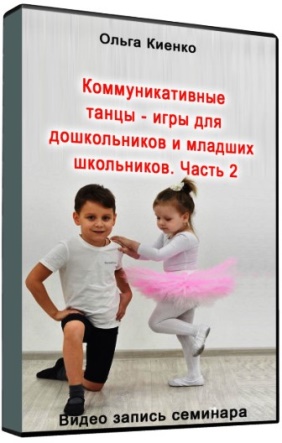 «От жеста к танцу».Ещё одна современная методика называется «От жеста к танцу». Автор Е.А. Горшкова. В чём она заключается? Взрослый, изображая жест со значением «прошу», выполняет движение корпуса вперед, направляет руку в сторону ребёнка. Одновременно с движением проговаривается слово «прошу», и мимикой передаётся выражение просьбы.Такие этюды, как «Прошу – не надо», «Иди сюда-уходи», «Вот так встреча», «По секрету всему свету» очень нравятся детям.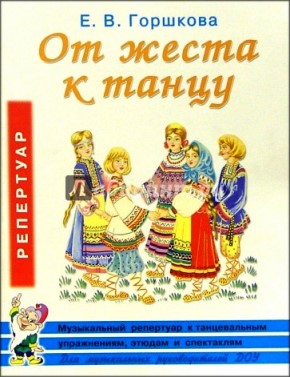 Игра «Угадай, что я делаю»Взрослый предлагает принять определенную позу и объяснить ее.1. Стоять с поднятой рукой. Ребёнок предлагает варианты ответов: кладу книгу на полку, вешаю куртку, украшаю елку и т.д.2. Стоять на коленях, руки и корпус устремлены вперед. (Ищу под столом ложку, наблюдаю за гусеницей, кормлю котенка).3. Сидеть на корточках. (Смотрю на разбитую чашку, рисую мелом).4. Наклониться вперед. (Завязываю шнурки, поднимаю платок, срываю цветок).Затем ребёнок с родителем могут поменяться ролями.Игра «Одно и то же по-разному»Нужно показать несколько вариантов поведения по определенному заданию: человек идет, сидит, бежит, слушает и т.д. Ребенок или взрослый придумывает свой вариант поведения, а остальные члены семьи  должны догадаться, чем он занимается.
1 — сидеть. Варианты: сидеть у телевизора, в цирке, в кабинете у зубного врача и т.д.
2 — идти. Варианты: идти по дороге, а вокруг лужи и грязь, по горячему песку, по узкому мостику, по горной тропинке.3 — бежать. Бежать, опаздывая в театр, от злой собаки, попав под дождь и т.д.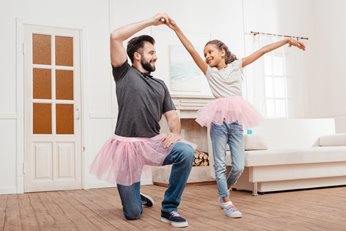 Игра «Превращения предмета».Любой предмет кладется на стул в центре круга или передается от одного члена семьи к другому. Каждый должен действовать с предметом по-своему, оправдывая его новое предназначение.Варианты:1. карандаш или палочка — ключ, отвертка, вилка, зубная щетка2. маленький мячик — яблоко, ракушка, снежок, цыпленок, колобок3. записная книжка — зеркальце, мыло, шоколадка, обувная щетка.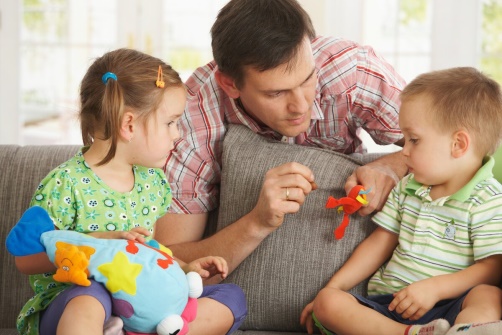 Игра «На работу к королю». Игры с воображаемыми предметами.Игру можно проводить на свежем воздухе или в достаточно просторном помещении. На роль короля выбирается любой член семьи. Остальные — работники, они договариваются между собой, что будут делать, на какую работу наниматься. Подходят к королю.
— Здравствуй, король! — Здравствуйте! — Нужны вам работники? — А что вы умеете делать? — А ты отгадай!Члены семьи, действуя с воображаемыми предметами, демонстрируют различные профессии: готовят, стирают, вышивают, поливают цветы и т.д. Король должен отгадать. Если он сделает это правильно, то догоняет «работников». Пойманный игрок становится королем.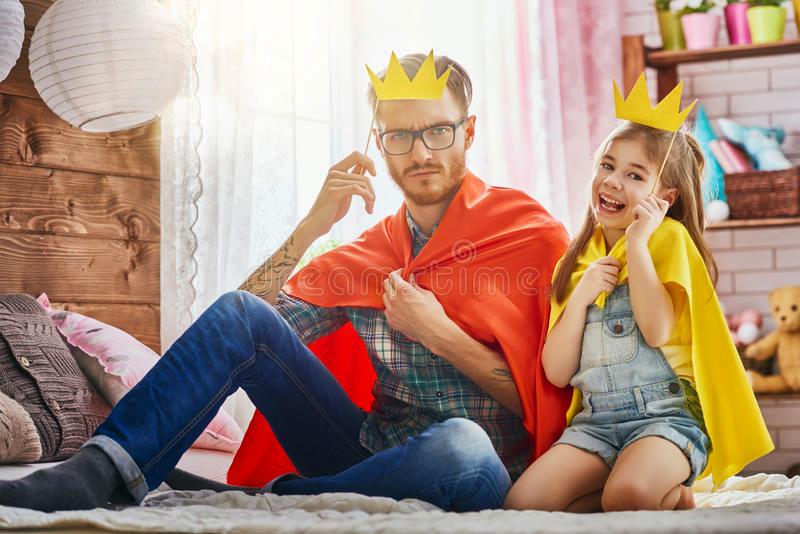 Загадки от гостейВыбирается ребенок, который приглашает остальных в гости. Гости приходят и говорят: «Что мы делали, не скажем, но зато мы вам покажем». По-очереди изображают различные действия. Хозяин (и другие гости) отгадывают.Можно предложить следующие задания: мыть руки, рисовать, стирать платок, укачивать куклу и т.д., а также выполнять парные и коллективные задания: играть в мяч, тянуть канат, передавать вазу с фруктами. Темы должны быть близки и понятны детям — Ссора, Встреча, Знакомство, Угощение, Разговор по телефону и т.д. Можно предложить этюды на основные эмоции: Печаль, Гнев, Радость, Удивление, Страх, Брезгливость. Можно на пять органов чувств: Слух, Зрение, Обоняние, Осязание, Вкус. Например, попробовать на вкус горькое лекарство, конфету; ощутить запах краски, готовящегося пирога.Сочиняя этюд, дети должны дать ответы на многие вопросы: где я нахожусь, откуда пришел, почему, когда, зачем.